заседания комиссии Управления Федеральной службы по надзору в сфере связи, информационных технологий и массовых коммуникаций по Кировской области по соблюдению требований к служебному поведению федеральных государственных гражданских служащих и урегулированию конфликта интересов	ПОВЕСТКА ДНЯ:Рассмотрение представленных руководителем Управления Роскомнадзора по Кировской области материалов проверки достоверности и полноты сведений о доходах, об имуществе и обязательствах имущественного характера за 2018 год, представленных в соответствии с Указом Президента Российской Федерации от 18 мая 2009 г. № 559 государственным гражданским служащим Управления Роскомнадзора по Кировской области, проведенной в соответствии с приказом Управления Роскомнадзора по Кировской области,  свидетельствующие о представлении недостоверных и неполных сведений о доходах, об имуществе и обязательствах имущественного характера супруга за 2018 год.РЕШЕНИЕ  КОМИССИИ:1. Установить, что представленные сведения о доходах, имуществе и обязательствах имущественного характера супруга за отчетный 2018 год являются недостоверными и  неполными.2. Рекомендовать руководителю Управления Федеральной службы по надзору в сфере связи, информационных технологий и массовых коммуникаций по Кировской области применить дисциплинарное взыскание – замечание.Решение принято единогласно.ВерноВедущий специалист-эксперт ОНСМК,секретарь комиссии							Ю.С. Носова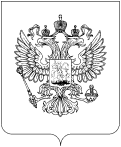 РОСКОМНАДЗОРУПРАВЛЕНИЕ ФЕДЕРАЛЬНОЙ СЛУЖБЫ ПО НАДЗОРУ В СФЕРЕ СВЯЗИ, ИНФОРМАЦИОННЫХ ТЕХНОЛОГИЙ И МАССОВЫХ КОММУНИКАЦИЙПО КИРОВСКОЙ ОБЛАСТИВЫПИСКА ИЗ ПРОТОКОЛА